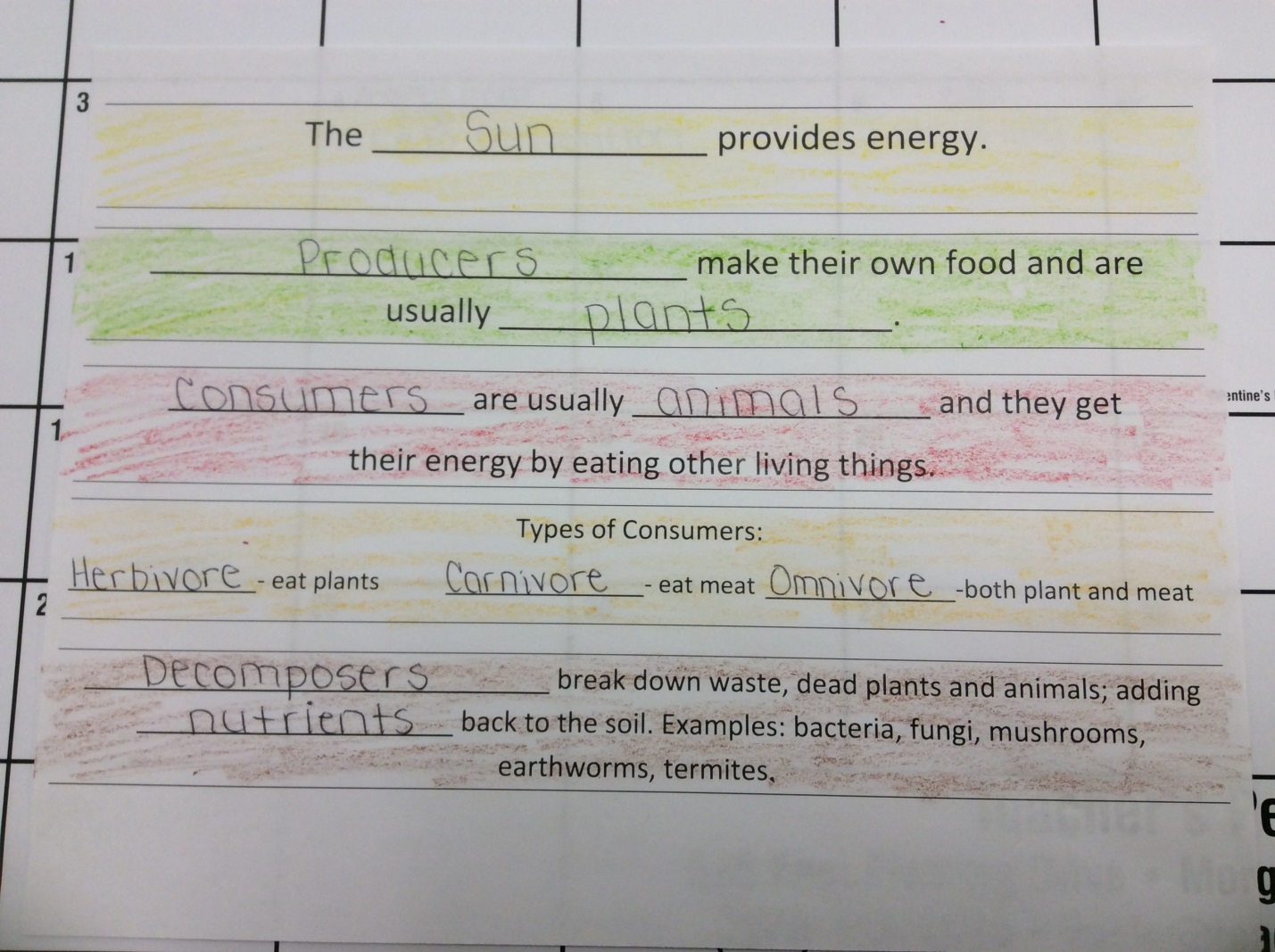 YellowGreenRedOrangeBrown